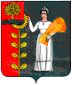 ПОСТАНОВЛЕНИЕАДМИНИСТРАЦИИ СЕЛЬСКОГО ПОСЕЛЕНИЯХВОРОСТЯНСКИЙ СЕЛЬСОВЕТДОБРИНСКОГО МУНИЦИПАЛЬНОГО РАЙОНАЛИПЕЦКОЙ ОБЛАСТИ  РОССИЙСКОЙ ФЕДЕРАЦИИ22.03.2018                               ж.д.ст.Хворостянка                                       № 21Об утверждении стоимости гарантированного перечня услуг по погребению на территории сельского поселения Хворостянский сельсовет Добринского муниципального района      В соответствии с Федеральным законом от 12.01.1996 г. №8-ФЗ «О погребении и похоронном деле», приказом управления потребительского рынка и ценовой политики Липецкой области от 19.02.2018г. № 13-ц «О согласовании стоимости услуг, предоставляемых по гарантированному перечню услуг по погребению на территории сельского поселения Хворостянский сельсовет Добринского муниципального района Липецкой области» администрация сельского поселения Хворостянский сельсовет Добринского муниципального района          ПОСТАНОВЛЯЕТ:1. Утвердить стоимость гарантированного перечня  услуг по погребению, предоставляемых на территории сельского поселения Хворостянский сельсовет Добринского муниципального района супругу, близким родственникам, иным родственникам, законному представителю или иному лицу, взявшему на себя обязанность осуществить погребение умершего (Приложение 1).2. Утвердить стоимость гарантированного перечня  услуг, предоставляемых на территории сельского поселения Хворостянский сельсовет Добринского муниципального района по погребению лиц, не имеющих  супруга, близких родственников, иных родственников, законного представителя или иного лица, взявшего на себя обязанность осуществить погребение умершего (Приложение 2).3. Признать утратившим силу постановление администрации сельского поселения Хворостянский сельсовет Добринского муниципального района № 99 от 15.08.2017г. «Об утверждении стоимости гарантированного перечня услуг по погребению на территории сельского поселения Хворостянский сельсовет Добринского муниципального района».4.Настоящее постановление распространяется на правоотношения, возникшие с 01.02.2018г.5.Настоящее постановление вступает в силу со дня его официального обнародования.  6.Контроль за исполнением настоящего постановления оставляю за собой.Глава администрациисельского поселенияХворостянский  сельсовет				         		                  В.Г.КуриловПриложение №1 к постановлению администрации сельского поселения Хворостянский сельсовет от 22.03.2018 г. №21Стоимость услуг, предоставляемых по гарантированному перечню услуг по погребению на территории сельского поселения Хворостянский  сельсовет Добринского муниципального района Липецкой области супругу, близким родственникам, иным родственникам, законному представителю или иному лицу, взявшему на себя обязанность осуществить погребение умершегоГлава сельского поселения                          Управляющий _______________   Курилов В.Г.                         ГУ Липецкого Регионального                                                                      м.п.                                                               отделения Фонда социального                                                                                                                страхования РФ                                                                      ________ Зачиняев С.Н.                                                                      м.п.Глава сельского поселения                          Управляющий _______________   Курилов В.Г.                         отделением пенсионного фондам.п.                                                               России по Липецкой области                                                                      ________ Савин И.И.                                                                      м.п.Приложение №2 к постановлению администрации сельского поселения Хворостянский сельсовет от 22.03.2018 г. №21Стоимость услуг предоставляемых по гарантированному перечню услуг по погребению на территории сельского поселения Хворостянский сельсовет Добринского муниципального района Липецкой области умерших, не имеющих супруга, близких родственников, иных родственников, законного представителя умершего или иное лицо, взявшее на себя обязанность осуществлять погребение умершегоГлава сельского поселения                          Управляющий _______________   Курилов В.Г.                         ГУ Липецкого Регионального                                                                      м.п.                                                               отделения Фонда социального                                                                                                                страхования РФ                                                                      ________ Зачиняев С.Н.                                                                      м.п.Глава сельского поселения                          Управляющий _______________   Курилов В.Г.                         отделением пенсионного фондам.п.                                                               России по Липецкой области                                                                      ________ Савин И.И.                                                                      м.п.Перечень услуг Стоимость одного захоронения1.Оформление документов, необходимых для погребения94,622. Предоставление и доставка гроба и других предметов, необходимых для погребения3123,193.Перевозка тела умершего на кладбище1110,764 Погребение1372,74ИТОГО:5701,31Перечень услуг Стоимость одного захоронения1. Оформление документов, необходимых для погребения94,622. Облачение тела473,383. Предоставление гроба2272,644. Перевозка тела умершего на кладбище1110,775. Погребение1749,9ИТОГО:5701,31